December 2022Appointment and notification of operator of a mine
or petroleum siteThis form must be completed by the mine holder or petroleum site holder, including when that holder is the operator of the mine or petroleum site.Read the Appointment and notification of a mine operator guide or Appointment and notification of a petroleum operator guide before completing this form.Details of mine or petroleum siteNote: If the mine holder or petroleum site holder is appointing an operator to operate more than one mine or petroleum site, the mine holder or petroleum site holder must attach additional copies of this page or a schedule containing the details in section 1 for each mine or petroleum site that will be operated by the same operator.AttachmentsList any attachments that form part of this form, such as:maps or drawings if needed to describe boundariesdetails of additional mines or petroleum sites that are included in this appointment and notification (for example, additional copies of this page or a schedule containing the details in section 1 for each mine or petroleum site that will be operated by the same operator).Details of mine holder or petroleum site holderIf the mine or petroleum site holder is also the operator of the mine or petroleum site, the holder (in its capacity as the operator) must notify the regulator of any change to the mine holder’s contact details provided below. Penalties apply if changes are not notified as soon as practicable (and no later than 28 days) after any change. Notifications must be made by submitting a completed Change of contact details of operator form to the Regulator.Appointment of operator of a mine or petroleum site (if any)Details of operator of a mine or petroleum site being appointed (if the mine or petroleum site holder is not the operatorA mine or petroleum site operator must notify the regulator of any change to the operator’s contact details provided below. Penalties apply if changes are not notified as soon as practicable (and no later than 28 days) after any change. Notifications must be made by submitting a completed Change of contact details of operator form to the Rregulator.The mine or petroleum site operator must be a person, that is an individual (natural person) or a corporation. A business with a trading name or a partnership cannot be appointed as the mine or petroleum site operator.Contact person details for the operator of a mine or petroleum siteBy providing the following contact person details, the operator of a mine or petroleum site authorises that person to receive any documents (including notices) on its behalf, for the purposes of the WHS laws.A mine or petroleum site operator must notify the regulator of any change to the contact person’s details provided below. Penalties apply if changes are not notified as soon as practicable (and no later than 28 days) after any change. Notifications must be made by submitting the Change of contact details of operator form to the Regulator.Declaration by mine or petroleum site holder who is the operator of the mine or petroleum siteThe mine holder or petroleum site holder (see section 3 above) declares that:I am/will be the operator of the mine or petroleum siteI have not appointed an operator of the mine or petroleum site in respect of the mine or petroleum site detailed in section 1 aboveI have the skills, knowledge, experience and resources to exercise the functions of the operator of the mine or petroleum siteI have/will have management or control of the mine or petroleum siteI am able to discharge the duties of the operator of a mine or petroleum site under WHS lawsI authorise the contact person (identified in section 6 above) to receive any documents (including notices) on my behalf, for the purposes of the WHS lawsI consent to NSW Resources Regulator making enquiries and exchanging information with government agencies in NSW and in other states or territories or the Commonwealth regarding any matter relevant to this formThe information supplied in this form is true and correct in every particular.NOTE: Giving false or misleading information is a serious offence under section 268 of the Work Health and Safety Act 2011, and Part 5A of the Crimes Act 1900Agreement to appointment and declaration by operator of a mine or petroleum siteThe operator of a mine or petroleum site (see section 5 above) declares that:I agree to be appointed as the operator for the mine(s) or petroleum site(s) listed in section 1I am / will be a person conducting a business or undertaking at the mine or petroleum siteI have been appointed to carry out mining operations at the mine, or petroleum operations at the petroleum site, on behalf of the mine holder or petroleum site holderI have the skills, knowledge, experience and resources to exercise the functions of the operator of the mine or petroleum siteI have been appointed by the mine or petroleum site holder to have management or control of the mine or petroleum site and to discharge the duties of the operator under the WHS lawsI have been given all the relevant information under the control of the mine or petroleum site holder that is required by the operator to discharge the duties imposed on the operator under the WHS lawsI authorise the contact person (identified in section 6 above) to receive any  documents (including notices) on my behalf, for the purposes of the WHS lawsI consent to NSW Resources Regulator making enquiries and exchanging information with government agencies, in NSW and in other states or territories or the Commonwealth regarding any matter relevant to this formThe details of the operator specified in section 5 are correct.NOTE: Giving false or misleading information is a serious offence under section 268 of the Work Health and Safety Act 2011, and Part 5A of the Crimes Act 1900Appointment of mine or petroleum operator and declaration by the mine or petroleum site holderThe mine holder or petroleum site holder (see section 3 above) appoints the operator of a mine or petroleum site (see section 5) to carry out mining operations at the mine or petroleum operations at the petroleum site on its behalf and declares that:the operator has the skills, knowledge, experience and resources to exercise the function of the operatorthe operator is authorised to have management or control of the mine or petroleum site and to discharge the duties of the operator under WHS lawsI have under given the operator all the relevant information held or under the control of the mine or petroleum holder that is required by the operator to discharge the duties imposed on the operator under the WHS lawsI consent to NSW Resources Regulator making enquiries and exchanging information with government agencies, in NSW and in other states or territories or the Commonwealth regarding any matter relevant to this formthe information supplied in this form is true and correct in every particular.NOTE: Giving false or misleading information is a serious offence under section 268 of the Work Health and Safety Act 2011, and Part 5A of the Crimes Act 1900Submitting the formEmail this form to cau@regional.nsw.gov.au (or other email address as applicable)Mail: Central Assessment Unit,NSW Resources Regulator, PO Box 344, HRMC, 2310.This form may not be submitted to other offices of the Department of© State of New South Wales through Regional NSW 2022. The information contained in this publication is based on knowledge and understanding at the time of writing December 2022. However, because of advances in knowledge, users are reminded of the need to ensure that the information upon which they rely is up to date and to check the currency of the information with the appropriate officer of the Regional NSW or the user’s independent adviser.Mine or petroleum siteMine or petroleum siteName of mine or petroleum siteSite address of mine or petroleum siteType of notification New mine or petroleum site Appointment of a new operator of a mine or petroleum siteWhat is the name of the previous operator?       Change of name of an existing mine or petroleum siteWhat was the previous name of the mine or petroleum site?      Name of mine or petroleum siteLand title identification reference/sBoundaries of:all mineral extraction sites and mineral exploration sites, orall petroleum exploration sites and petroleum extraction sites(attach additional information if required)Document nameTitle of page or name of document (leave blank if not applicable)Tick or cross if attachedOther (if there are further attachments include a list of attachments with your notification form)DetailsDetailsDetailsDetailsName of mine or petroleum site holderACN (if a company)Email address (mandatory)Postal addressSuburbPostcodeType of mine or petroleum siteMines The person conducting a business or undertaking with control over a right or entitlement to carry out mining operations at the mine. The person conducting the business or undertaking that is carrying out mining operations at the mine (only if there is no person conducting a business or undertaking with control over a right or entitlement to carry out mining operations at the mine).Petroleum sites The person conducting a business or undertaking with control over a petroleum title that permits petroleum operations to be carried out at the petroleum site. The person conducting the business or undertaking that is carrying out petroleum operations at the petroleum site (only if there is no person conducting a business or undertaking with control over a petroleum title that permits petroleum operations to be carried out at the petroleum site).Mines The person conducting a business or undertaking with control over a right or entitlement to carry out mining operations at the mine. The person conducting the business or undertaking that is carrying out mining operations at the mine (only if there is no person conducting a business or undertaking with control over a right or entitlement to carry out mining operations at the mine).Petroleum sites The person conducting a business or undertaking with control over a petroleum title that permits petroleum operations to be carried out at the petroleum site. The person conducting the business or undertaking that is carrying out petroleum operations at the petroleum site (only if there is no person conducting a business or undertaking with control over a petroleum title that permits petroleum operations to be carried out at the petroleum site).Mines The person conducting a business or undertaking with control over a right or entitlement to carry out mining operations at the mine. The person conducting the business or undertaking that is carrying out mining operations at the mine (only if there is no person conducting a business or undertaking with control over a right or entitlement to carry out mining operations at the mine).Petroleum sites The person conducting a business or undertaking with control over a petroleum title that permits petroleum operations to be carried out at the petroleum site. The person conducting the business or undertaking that is carrying out petroleum operations at the petroleum site (only if there is no person conducting a business or undertaking with control over a petroleum title that permits petroleum operations to be carried out at the petroleum site).Is the mine or petroleum site holder also the operator of the mine or petroleum site?Is the mine or petroleum site holder also the operator of the mine or petroleum site?Is the mine or petroleum site holder also the operator of the mine or petroleum site?Is the mine or petroleum site holder also the operator of the mine or petroleum site?YesComplete section 6.Sign the declaration at section 7.Submit the form.NoComplete section 5.Ensure the operator makes the declaration at section 8.Complete the declaration at section 9.Submit the form.DetailsDetailsDetailsDetailsName of mine or petroleum site operatorACN (if a company)Email address (mandatory)TelephoneMobilePostal addressSuburbPostcodeBusiness address (if differentSuburbPostcodeDate appointment takes effectDetailsDetailsDetailsDetailsName of contact personContact phone numberEmail address Postal address (if different to section 3 or 5)SuburbPostcodeBusiness address (if differentSuburbPostcodeDeclarationDeclarationTick one box onlyTick one box onlyI am the mine operator or petroleum site operatorI am authorised by the mine operator or petroleum site operator to make this declarationNamePosition/titleDateSignatureDeclarationDeclarationTick one box onlyTick one box onlyI am the mine operator or petroleum site operatorI am authorised by the mine operator or petroleum site operator to make this declarationNamePosition/titleDateSignatureDeclarationDeclarationTick one box onlyTick one box onlyI am the mine operator or petroleum site operatorI am authorised by the mine operator or petroleum site operator to make this declarationNamePosition/titleDateSignature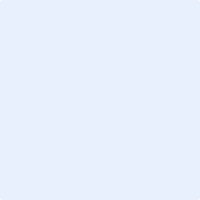 